               Мой прадедушка – герой Великой Отечественной войны.      Макаров Георгий Александрович родился 1 мая в 1921 г. в Красночетайском районе в деревне Малые Атмени. В семье было двое детей. Георгий был младшим. Когда началась Великая Отечественная война, он сразу ушел на фронт. Начал воевать в  бронетанковых войсках.     Георгий обладал твердым характером, умел повести за собой людей. Его уважали и доверяли, поэтому командование решило отправить его учиться на офицера.     В 1944 году Макаров окончил Пушкинское танковое училище, после чего командовал танком 22-й гвардейской танковой бригады 5-го гвардейского танкового корпуса 6-й гвардейской танковой армии 2-го Украинского фронта. Отличился во время освобождения Румынии.     В августе 1944 года экипаж Макарова, находясь в разведке у города Текуч, уничтожил 3 противотанковых орудия противника, а затем захватил мост через реку Сирет и удержал его до подхода основных сил.     Указом Президиума Верховного Совета СССР от 24 марта 1945 года гвардии младший лейтенант Георгий Макаров был удостоен высокого звания Героя Советского Союза.     20 апреля 1945 года Макаров погиб в бою. Его похоронили в населённом пункте Расдорф к востоку от Вены.     Уже после войны Георгий Александрович был награждён  орденами Ленина и Отечественной войны 1-й степени.     Я думаю, что каждый человек должен знать своих предков. Я горжусь своим прадедушкой.   Выполнила Архипова Дарья, ученица 5А класса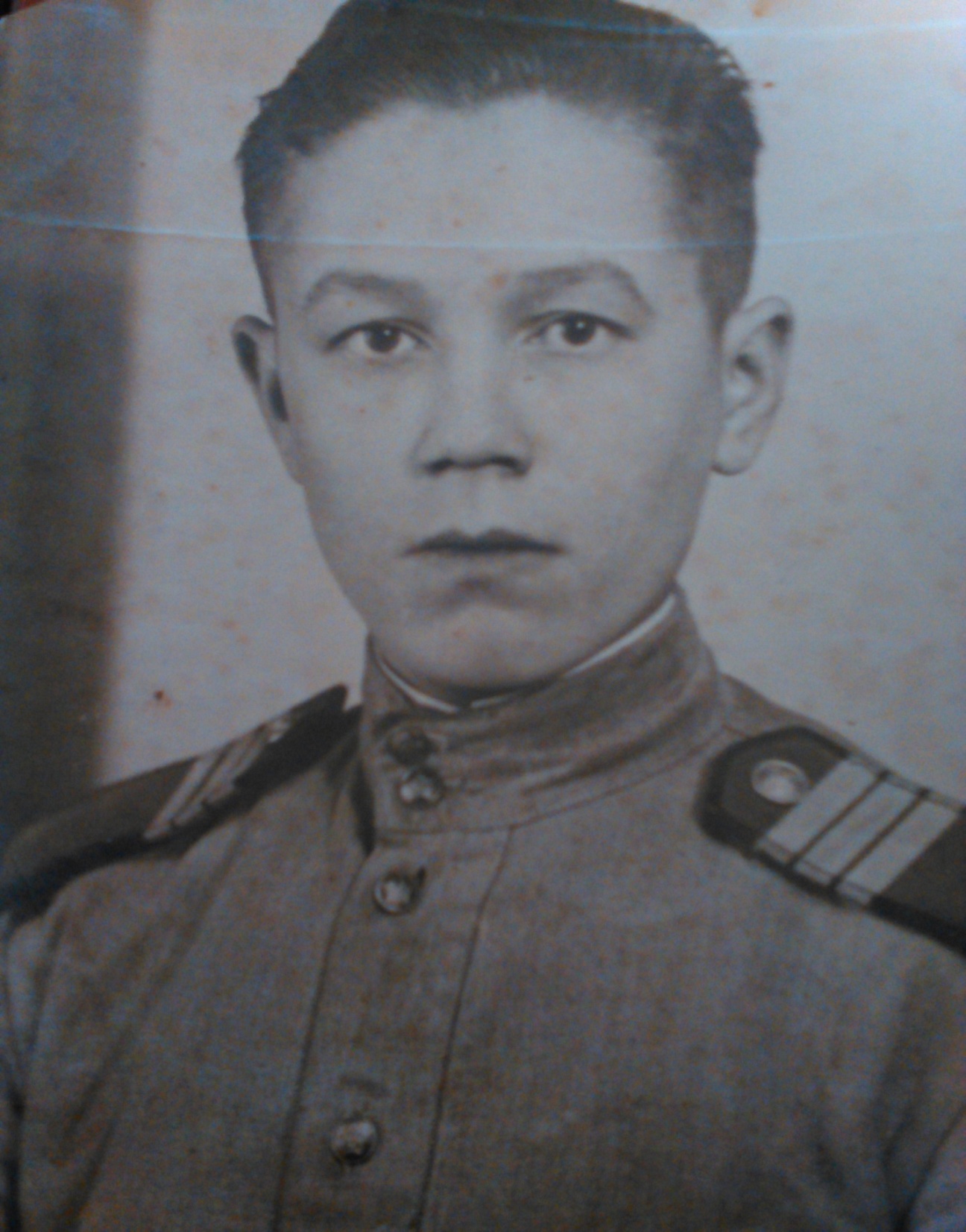                                  Макаров Георгий Александрович